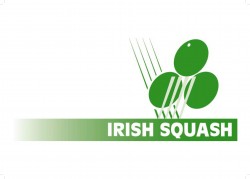 Irish Squash Challenge 1 - August 27th - 29thQ-Final                               S-Final	                       Final	                  Winner